Дидактическая игра «Цветные домики»Данная игра направлена на формирование у детей навыков и умений повторного использования материалов (ресайклинг) у дошкольников. Для этого нам понадобилось: 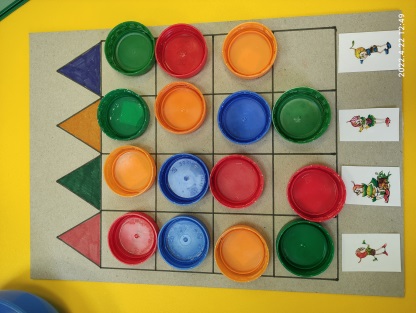 -картон (использовали обложку от альбома для рисования), - крышки от пластиковых бутылок (четырёх цветов),- линейка, цветные фломастеры,Описание игры. На листе картона нужно расчетить поле, состоящее из четырёх рядов и четырёх столбцов. Каждому столбцу необходимо дорисовать «крышу», таким образом получилось четыре домика. 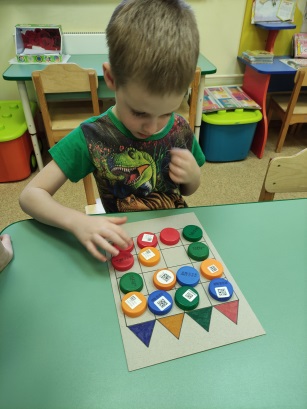 Правила игры. Пластиковые крышечки (15 штук: три цвета по четыре штуки и один цвет – три штуки) вперемешку находятся на игровом поле. Каждая крышечка может находиться в одной ячейке. Одна ячейка на игровом поле остаётся пустая для возможности передвижения крышек по полю. Передвигать их можно только влево, вправо, вверх и вниз. Задача игры – путём передвижения крышечек в ячейках собрать в домик определённого цвета соответственные крышечки.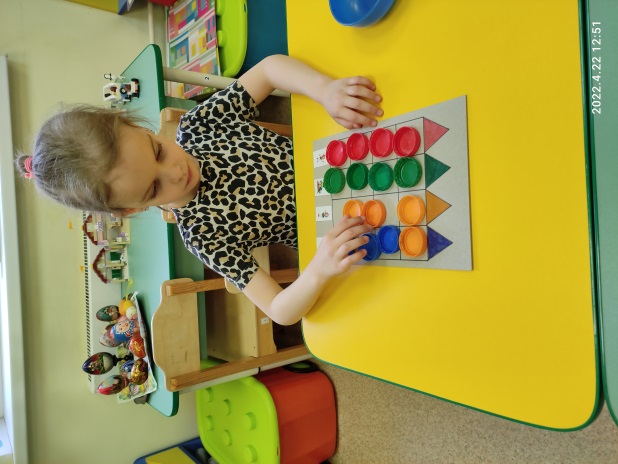 Цель игры. Данная игра направлена на развитие у детей старшего дошкольного возраста воображения, пространственного и логического мышления. Она способствует желанию детей самостоятельно разрабатывать и изготавливать настольные игры, используя бросовые материалы и бытовые отходы, тем самым,  сохраняя природу.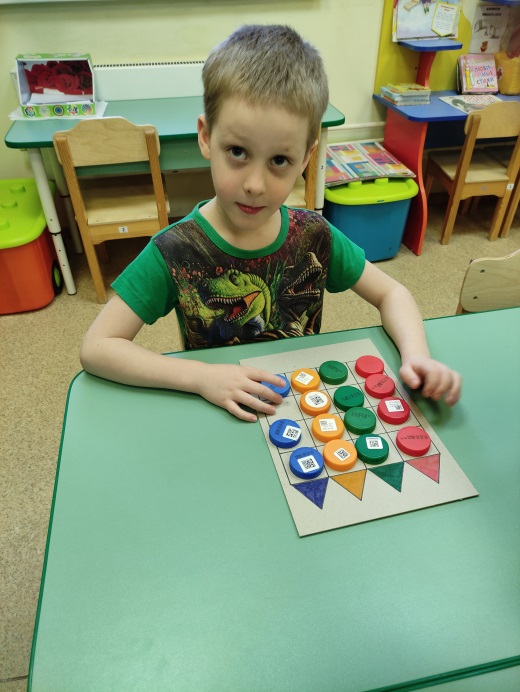 https://youtube.com/shorts/pnHuUCOgnjE?feature=share 